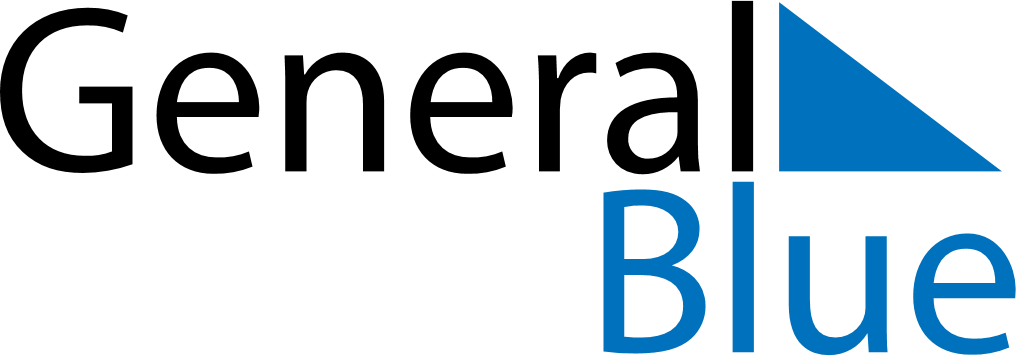 August 2024August 2024August 2024August 2024August 2024August 2024Fray Luis Beltran, Rio Negro, ArgentinaFray Luis Beltran, Rio Negro, ArgentinaFray Luis Beltran, Rio Negro, ArgentinaFray Luis Beltran, Rio Negro, ArgentinaFray Luis Beltran, Rio Negro, ArgentinaFray Luis Beltran, Rio Negro, ArgentinaSunday Monday Tuesday Wednesday Thursday Friday Saturday 1 2 3 Sunrise: 8:26 AM Sunset: 6:32 PM Daylight: 10 hours and 6 minutes. Sunrise: 8:25 AM Sunset: 6:33 PM Daylight: 10 hours and 8 minutes. Sunrise: 8:24 AM Sunset: 6:34 PM Daylight: 10 hours and 10 minutes. 4 5 6 7 8 9 10 Sunrise: 8:23 AM Sunset: 6:35 PM Daylight: 10 hours and 12 minutes. Sunrise: 8:22 AM Sunset: 6:36 PM Daylight: 10 hours and 14 minutes. Sunrise: 8:20 AM Sunset: 6:36 PM Daylight: 10 hours and 16 minutes. Sunrise: 8:19 AM Sunset: 6:37 PM Daylight: 10 hours and 18 minutes. Sunrise: 8:18 AM Sunset: 6:38 PM Daylight: 10 hours and 20 minutes. Sunrise: 8:17 AM Sunset: 6:39 PM Daylight: 10 hours and 22 minutes. Sunrise: 8:16 AM Sunset: 6:40 PM Daylight: 10 hours and 24 minutes. 11 12 13 14 15 16 17 Sunrise: 8:15 AM Sunset: 6:41 PM Daylight: 10 hours and 26 minutes. Sunrise: 8:13 AM Sunset: 6:42 PM Daylight: 10 hours and 28 minutes. Sunrise: 8:12 AM Sunset: 6:43 PM Daylight: 10 hours and 30 minutes. Sunrise: 8:11 AM Sunset: 6:44 PM Daylight: 10 hours and 32 minutes. Sunrise: 8:09 AM Sunset: 6:45 PM Daylight: 10 hours and 35 minutes. Sunrise: 8:08 AM Sunset: 6:45 PM Daylight: 10 hours and 37 minutes. Sunrise: 8:07 AM Sunset: 6:46 PM Daylight: 10 hours and 39 minutes. 18 19 20 21 22 23 24 Sunrise: 8:06 AM Sunset: 6:47 PM Daylight: 10 hours and 41 minutes. Sunrise: 8:04 AM Sunset: 6:48 PM Daylight: 10 hours and 44 minutes. Sunrise: 8:03 AM Sunset: 6:49 PM Daylight: 10 hours and 46 minutes. Sunrise: 8:01 AM Sunset: 6:50 PM Daylight: 10 hours and 48 minutes. Sunrise: 8:00 AM Sunset: 6:51 PM Daylight: 10 hours and 50 minutes. Sunrise: 7:59 AM Sunset: 6:52 PM Daylight: 10 hours and 53 minutes. Sunrise: 7:57 AM Sunset: 6:53 PM Daylight: 10 hours and 55 minutes. 25 26 27 28 29 30 31 Sunrise: 7:56 AM Sunset: 6:54 PM Daylight: 10 hours and 57 minutes. Sunrise: 7:54 AM Sunset: 6:55 PM Daylight: 11 hours and 0 minutes. Sunrise: 7:53 AM Sunset: 6:55 PM Daylight: 11 hours and 2 minutes. Sunrise: 7:51 AM Sunset: 6:56 PM Daylight: 11 hours and 5 minutes. Sunrise: 7:50 AM Sunset: 6:57 PM Daylight: 11 hours and 7 minutes. Sunrise: 7:48 AM Sunset: 6:58 PM Daylight: 11 hours and 9 minutes. Sunrise: 7:47 AM Sunset: 6:59 PM Daylight: 11 hours and 12 minutes. 